                                             Holly Park School                                         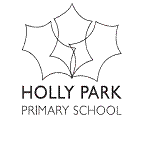                                                                 Pupil Premium PolicyContextThe pupil premium is a Government initiative that was introduced in 2011 and targets extra money at pupils from lower income families (children who have been registered for free school meals (FSM) and from 2012-13 at any point in the last six years, known as Ever 6 FSM), Looked after children, adopted (in the UK) children and service families, as research shows that these groups underachieve compared to their peers. The premium is provided in order to support these pupils in reaching their potential and to narrow the attainment gap between these children and their peers. The Government has used pupils entitled to free school meals as an indicator for deprivation, and have deployed a fixed amount of money to schools per pupil, based on the number of pupils registered for free school meals. The school is accountable for using this funding to raise the achievement of the less advantaged children in its community. The Pupil Premium is in addition to the school budget.The school’s vision is that all pupils should be happy, safe and secure and to be the best they can be. The targeted use of pupil premium funding will support this vision.Pupil Premium Champion (Member of SMT) – Sally ThomasPupil Premium Governor – Michael CrooksLinks to the UN Rights of the ChildArticle 28Every child has the right to an education. Primary education must be free. Secondary education must be available for every child. Discipline in schools must respect children’s dignity. Richer countries must help poorer countries achieve this.Article 29Education must develop every child’s personality, talents and abilities to the full. It must encourage the child’s respect for human rights, as well as respect for their parents, their own and other cultures, and the environment.Article 31Every child has the right to relax, play and take part in a wide range of cultural and artistic activities.PrinciplesIt is the central role of the Headteacher, SMT and governors to ensure improvements in the performance of disadvantaged pupilsWe ensure that teaching and learning opportunities meet the needs of all our pupilsWe ensure that appropriate provision is made for pupils who belong to vulnerable groups, this includes ensuring that the needs of those who are considered socially disadvantaged pupils are adequately assessed and supportedWe  recognise that not all pupils who are socially disadvantaged are registered or qualify for free school meals but may also need additional supportWe aim to allocate the Pupil premium funding to support any pupil or groups of pupils the school has been legitimately identified as being socially disadvantaged. In cases where there is excessive demand on provision, priority will be given to pupils who have been allocated pupil premiumPupil premium funding will be allocated following a needs analysis which will identify priority classes, groups or individuals. Limited funding and resources means that not all children receiving free school meals will necessarily be in receipt of pupil premium interventions at all times. We have a whole school Pupil Premium provision map which outlines current provision.We also need to be aware that some pupils eligible for Pupil Premium may also be receiving support for EAL or SEN.Pupil premium funding may be used to target eligible children who are more able to achieve above age related expectationsProvision will be reviewed each half term following pupil progress meetingsStrategies to maximise achievementPupil Premium will be clearly identifiable within the budget – and will be ring-fencedThe Business Manager is closely involved in tracking the allocation of funding and can always account clearly for spendingEligibility for Pupil Premium should never be confused with low ability. The premium should be used to also support more able Pupil Premium children reach their full potential and accelerate progressThe Headteacher in consultation with the governors and SMT will decide how the Pupil premium will be spentUse research evidence (Ofsted, other schools, Sutton Trust etc) to allocate the funding to activities that are most likely to have most impactThe school will be accountable for how it has used the additional funding to support the achievement of those pupils covered by Pupil PremiumWe will track the attainment of pupils covered by the premium carefully and use achievement data to check whether interventions or techniques are working and make adjustments accordingly. We will keep case studies for some pupils. A senior member of staff will have specific responsibility for tracking progress.The school will assess what additional provision should be made for the individual pupils at Pupil Progress meetings. Pupil Premium pupils will always be on the agenda of Pupil Progress meetings and the senior member of staff responsible will be there and will create a provision map of what is on offer. This will be adapted half termly.Make sure that teachers and support staff know which children are eligible and understand their role in helping children achieve. All staff need to take responsibility for improving the performance of disadvantaged pupilsKeep a register of Pupil Premium children, noting where they cross over into other groups (SEN, EAL) and what are their potential barriers to learning due to family circumstances etcBe mindful that progress and attainment will not always/only be academic. We aim to also improve attendance and behaviour. We also aim to measure progress and attainment in the softer skills of engagement, well-being, enjoyment, first experiences etcClear and robust Appraisal for staff including discussions about Pupil Premium children during meetings and also the possible inclusion of Pupil Premium targets.Appraisal targets for staff and/or the School Improvement Plan will include targets for the improvement of the performance of disadvantaged pupilsWe will monitor, evaluate and review the success of the impact of Pupil PremiumEnsuring governors are fully informed about Pupil Premium and making it a regular agenda item at committees. Appointing a Pupil Premium governor.Make sure that information about disadvantaged pupils is included within year group files so that it can be shared on transition from one year to the nextProvisionAll our work through the Pupil Premium will be aimed at trying to accelerate progress and moving children to age related expectations by focussing teaching and enriching learning experiences.The range of provision the Governors consider suitable for this includes:Providing small group work with an experienced teacher or teaching assistant focussed on overcoming gaps in learningAdditional teaching and learning opportunities provided through external agencies at Saturday school Providing additional resourcesFacilitating additional and extra-curricular experiences, such as educational visits or guest speakers at a reduced cost Funding volunteer support programmes such as ‘beanstalk’Providing one set of uniform with the HPS logo on when children first enter Reception.Buying in Enabling Enterprise experiences to encourage enterprise skills Fund our Navigator experiences that give pupils enriching life experiencesProviding music tuitionSupporting short projects for identified groups – e.g Tottenham football writing project for boysReportingThe Headteacher will report to the Governing Body, via the Headteacher report to governors each term.Pupil Premium will be a regular feature on the agenda for governors  – Finance, Staffing & Pupil Welfare, Achievement and Teaching & Learning committees.Information provided will be based on:the progress made towards narrowing the gap, by end of key stage results, for pupils eligible for Pupil Premiuman annual outline of the provision that is made an evaluation of the cost effectiveness, in terms of the progress made by the pupils receiving a particular provision, when compared to those children not receiving the supportThere will be an annual statement published on the school website as to how the Pupil Premium funding has been used to address the issue of ‘narrowing the gap’, for socially disadvantaged pupilsAccountabilityPerformance tables in raiseonline clearly show the attainment of Pupil Premium children and their peersOfsted inspectionsPupil Premium reviews – these can be internal, part of partnership work with other schools or commissioned by the LAProgress on narrowing the gap is monitored by the SMT and SIT and also by the Learning Network Inspector at the annual attainment review.Document ControlRevision HistorySigned by DistributionVersionRevision DateRevised ByRevision1.0January  2016Ann PelhamWritten in light of training1.1Spring 2016Full  Govs Reviewed, adopted and ratifiedNameSignatureDateHeadteacherAnn PelhamChair of GovernorsAndrew Ballam DaviesShared withStaff via school serverParents via WebsiteGovernors via committee meetingsDate for next reviewSpring 2018